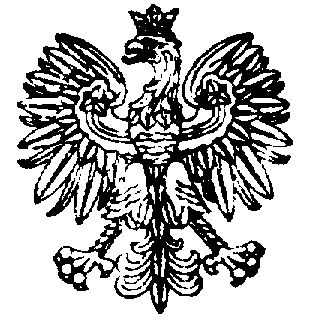  PROKURATURA  REGIONALNA                W KRAKOWIE2004-4.1111.2.2022K o m u n i k a t  z dnia 12 sierpnia 2022 r., po II etapie konkursu na staż urzędniczy w Prokuraturze Regionalnej w Krakowie, z przeznaczeniem na stanowisko 
eksperta do spraw finansowo - skarbowych w Prokuraturze Regionalnej w KrakowieKomisja Konkursowa, po przeprowadzeniu II etapu konkursu na staż urzędniczy 
w Prokuraturze Regionalnej w Krakowie, z przeznaczeniem na stanowisko eksperta do spraw finansowo - skarbowych, w dniu 12 sierpnia 2022 r., zakwalifikowała do udziału 
w III etapie konkursu, Panią Edytę Czachor - kandydatkę, która uzyskała wymaganą liczbę punktów.Jednocześnie Komisja Konkursowa ogłasza, że III etap konkursu, tj. rozmowa kwalifikacyjna, odbędzie się w dniu 31 sierpnia 2022 r., o godz. 14:00 w Prokuraturze Regionalnej w Krakowie, przy ul. Cystersów 18.W przypadku rezygnacji z udziału w III etapie konkursu, wskazana wyżej 
kandydatka, proszona jest o zgłoszenie telefoniczne odstąpienia od udziału w konkursie, 
w sekretariacie tel. 12 294 27 00, wew. 112 lub 113, bądź drogą elektroniczną na adres kadry@krakow.pr.gov.pl. Przewodniczący KomisjiPaweł Iciek Naczelnik 1 Wydziału do Spraw Przestępczości Gospodarczej Prokuratury Regionalnej w Krakowie